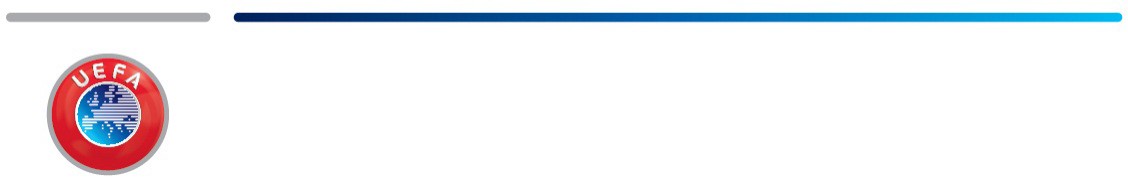 № 92/2020Национальным ассоциациям - членам УЕФА Клубам, участвующим в клубных соревнованиях УЕФАВниманию президента и генерального секретаря9 декабря 2020 г. Антидопинговый регламент УЕФА, редакция 2021 г.  и запрещенный список ВАДА 2021 г. Уважаемые дамы и господа,В приложении к данному циркулярному письму направляем утвержденный Исполнительным комитетом УЕФА на заседании 3 декабря 2020 г. Антидопинговый регламент УЕФА 2021 г., в который были внесены поправки в соответствии с положениями Всемирного антидопингового кодекса 2021 г. (далее «Кодекс ВАДА»). Данные изменения были произведены с целью обеспечения применения в отношении футболистов одних и тех же антидопинговых процедур и защитных мер независимо от национальности игроков, страны, в которой проводится тестирование или соревнование, в котором они участвуют, чтобы все игроки могли принимать участие в безопасных и честных соревнованиях.Данный регламент вступает в силу с 1 января 2021 г.  и применяется ко всем аспектам антидопинговой программы УЕФА, в т.ч. проведению допинг-тестов как в соревновательные, так и во внесоревновательные периоды.Антидопинговый регламент УЕФА, редакция 2021 г.Основные изменения, внесенные в Антидопинговый регламент УЕФА, заключаются в следующем:Структура нового Антидопингового регламента УЕФА 2021 года была изменена таким образом, чтобы нумерация статей регламента полностью соответствовала структуре Кодекса ВАДА 2021 г.Защита лиц, сообщающих о нарушениях (Статья 2.11)Согласно положению данной новой статьи, угроза другому лицу с целью помешать ему довести до сведения органов власти какую-либо информацию, касающуюся нарушения антидопинговых правил, несоблюдения Кодекса или о другой связанной с допингом деятельности, или применение ответных мер в отношении другого лица за сообщение указанной выше информации  является нарушением антидопинговых правил. Диапазон применимых за данное нарушение санкций варьируется от двухгодичной до пожизненной дисквалификации в зависимости от серьезности нарушения. (Статья 10.3.6) 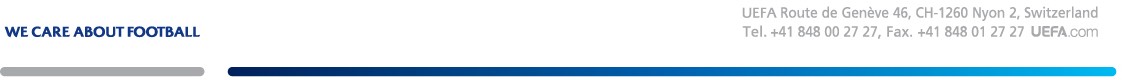 Определение конкретных методов (Статья 4.2.2)Новый антидопинговый регламент вводит понятие «Особых методов», которые подобно «Особым веществам» могут подлежать более мягким санкциям или санкциям, отличным от тех, которые применяются к методам и веществам, не относящимся к особым методам или особым веществам. Особые методы определены в ежегодном Запрещенном списке ВАДА.Режим санкций (Статья 10)Новый антидопинговый регламент определил ситуации, при которых допускается гибкость в применении санкций за нарушения антидопинговых правил.Субстанции, вызывающие зависимость (Статья 10.2.4)Субстанции, вызывающие зависимость, - это новое определение, охватывающее вещества, которыми часто злоупотребляют в обществе вне контекста спорта. Если игрок сможет доказать, что употребление субстанции произошло во внесоревновательный период и не было связано со спортивной деятельностью, срок дисквалификации составит три месяца и может в дальнейшем быть сокращен до одного месяца, если футболист пройдет программу реабилитации. ВАДА включит вызывающие зависимость вещества в свой Запрещенный список. Запрещенный список 2021 г. определяет следующие вещества, вызывающие зависимость: кокаин, диаморфин (героин), метилендиоксиметамфетамин (МДМА/экстази) и тетрагидроканнабинол (ТГК).Фальсификация при обработке результатов и в процессе проведения слушаний (Определение в Приложении A и Статье 10.3.1) Определение термина "фальсификация" было расширено и включает мошенническое поведение при обработке результатов, включая, например, предоставление поддельных документов или получение ложных свидетельских показаний. Диапазон санкций за это нарушение составляет от двух до четырех лет дисквалификации, данное наказание должно реализовываться в последовательном порядке за периодом дисквалификации, наложенным за основное нарушение.Отягчающие обстоятельства (Статья 10.4)Понятие "отягчающие обстоятельства" было введено для рассмотрения особых или исключительных обстоятельств, когда срок дисквалификации может быть увеличен на дополнительный период дисквалификации до двух лет.К таким обстоятельствам и действиям помимо всего прочего относятся: использование или хранение запрещенных веществ или методов; многократное использование или хранение запрещенных веществ или методов; совершение ряда других нарушений антидопинговых правил; использование повышающих производительность веществ в период, выходящий за рамки применимого срока дисквалификации; мошеннические действия  или обструктивное поведение, целью которых является избежать обнаружения или вынесения судебного решения за нарушение антидопинговых правил.Общие загрязняющие вещества и добавки (Статья 10.6.1.2)Поскольку аккредитованные ВАДА лаборатории способны обнаруживать мельчайшее количество запрещенных веществ, игрокам было трудно доказать, что неблагоприятные результаты их исследований были вызваны наличием загрязняющих веществ, и поэтому они не смогли добиться ослабления своих санкций. Для того, чтобы разрешить данную проблему без внесения изменений в статью 10.6.1.2, ВАДА повысит пределы отчетности по запрещенным веществам, являющимся известными загрязнителями.Соглашения в ходе обработки результатов (Статья 10.8)Статья 10.8.1 предусматривает, что, если игрок или другое лицо, которому грозит дисквалификация на четыре или более лет, признает нарушение и соглашается со сроком дисквалификации не позднее двадцати дней после получения уведомления о предъявлении обвинения, дисквалификация будет сокращена на один год, тем самым обеспечивая определенный стимул для лица признать нарушение. Статья 10.8.2 предоставляет УЕФА, игроку или другому лицу и ВАДА возможность заключить соглашение о разрешении дела, в соответствии с которым срок дисквалификации может быть согласован на основании фактов дела. В этом случае дело не будет передано в дисциплинарные органы. Соглашения о разрешении дела обжалованию не подлежат.Образовательные программы (Статья 18 и определение в Приложении A)В антидопинговый регламент УЕФА было включено специальное положение, относящееся к новому международному стандарту ВАДА в области образования, целью которого является повторное подтверждение приверженности УЕФА образованию в его защите чистого спорта.  В течение последних 15 лет УЕФА проводит очень активную антидопинговую образовательную программу и недавно в соответствии с новым международным стандартом образования запустил новую образовательную стратегию. Определение термина «Соревновательный период» (Приложение A)Для целей меню лабораторного анализа под термином «соревновательный период» подразумевается период, начинающийся в 23:59 в день накануне матча, в котором запланировано участие игрока, и заканчивающийся в момент завершения процесса отбора проб после данного матча.  Это приведет к сокращению периодов на турнире, в котором соревновательные периоды чередуются с внесоревновательными периодами. Определение термина «Защищенное лицо» (Приложение A)В Антидопинговый регламент УЕФА было введено новое определение термина «защищенное лицо». Защищенное лицо – это футболист или иное физическое Лицо, которое на момент нарушения антидопингового правила: (i) не достигло возраста шестнадцати лет (16); или (ii) не достигло возраста восемнадцати лет (18), не было включено в какой-либо Регистрируемый пул тестирования и никогда не принимало участия в каком-либо Международном спортивном мероприятии кроме юношеских соревнований (например, чемпионат Европы УЕФА среди юношей до 17 лет, Юношеская лига УЕФА). Такие защищенные лица пользуются более благоприятным дисциплинарным режимом (определение вины, наказание, публичное разглашение).Санкции за нарушение порядка предоставления информации о местонахождении (Приложение C)Принимая во внимание, что порядок применения санкций не поменялся, согласно статье 2.4 Кодекса в случае, если команды не предоставили вовремя точную информацию о местонахождении своих игроков, нарушение игроком правила о местонахождении не будет считаться нарушением антидопингового правила. Следовательно, к игрокам, состоящим в пуле тестирования УЕФА и нарушившим правило о местонахождении (три нарушения или пропущенных теста в течение 12 месяцев) будут теперь применяться санкции с максимальным сроком дисквалификации в 12 месяцев, в зависимости от степени вины игрока. Параллельно УЕФА может в любое время потребовать от ФИФА включить игрока в свой зарегистрированный тестовый пул.Дополнительные роли и ответственностьВ статьях 21, 22 и 23 Антидопингового регламента изложена информация, касающаяся обязанностей и ответственности игроков, технического персонала команды, национальной ассоциаций и клубов при участии в соревнованиях УЕФА.Запрещенный список ВАДА 2021 г. В соответствии с пунктом 4.1 Антидопингового регламента УЕФА Запрещенный список ВАДА 2021 года будет применяться ко всем соревнованиям УЕФА с 1 января 2021 года.В связи с этим, в приложении к данному циркулярному письму направляем новый список запрещенных веществ, а также документ ВАДА, в котором кратко описаны изменения, внесенные в данный список по сравнению со списком 2020 года. Данная информация также доступна на сайте ВАДА (www.wada-ama.org).Разрешение на терапевтическое использование (ТИ) Все запросы на ТИ обрабатываются УЕФА в соответствии с международным стандартом ВАДА по терапевтическому использованию 2021 г. (МСТИ). В связи с тем, что в редакцию МСТИ 2021 года был внесен ряд поправок, настоятельно рекомендуем врачам ваших команд для получения более подробной информации по ТИ внимательно ознакомиться с прилагаемым «Руководством по Запрещенному списку ВАДА и ТИ УЕФА".Правила процедуры УЕФА на получение разрешения на терапевтическое использование, приведены в соответствие с правилами ФИФА. Игрокам, которые участвуют в соревнованиях УЕФА или в международных товарищеских матчах старших сборных команд (национальные команды «А») и которые должны использовать запрещенные вещества или запрещенные методы в терапевтических целях, необходимо запрашивать предварительное разрешение УЕФА посредством направления прилагаемого бланка запроса на терапевтическое использование (ТИ) (во вложении).Бланк запроса ТИ должен быть заполнен и подписан игроком и его врачом, затем отправлен со всеми имеющимися медицинскими справками в Медицинский и антидопинговый отдел УЕФА (antidoping@uefa.ch). Для обеспечения дополнительной безопасности, просим вас зашифровать документ паролем.  Пароль должен быть направлен в отдельном электронном письме по адресу Rebecca.lee@uefa.ch.  Бланки запроса направляются только в УЕФА, а не в национальную антидопинговую организацию (НАДО). За исключением срочных медицинских случаев, врачи не должны прибегать к использованию запрещенных веществ или запрещенных методов до получения соответствующего разрешения УЕФА на ТИ.ВАДА публикует контрольные списки требований к запросам на ТИ для многих распространенных заболеваний. Перед отправкой бланка запроса на ТИ врачи должны убедиться, что все необходимые требования соблюдены, в противном случае запрос будет возвращен заявителю с просьбой направить недостающую информацию, а процесс предоставления разрешения на ТИ будет отложен. Необходимые регламентирующие документы можно скачать с сайта ВАДА:https://www.wada-ama.org/en/what-we-do/science-medical/therapeutic-use-exemptions/ТИ, выданное ФИФА, автоматически действует для соревнований УЕФА. ТИ, выданное национальной антидопинговой организацией, будет иметь силу для соревнований УЕФА, только в том случае, если данная НАДО признана УЕФА. В случае запроса на признание ТИ антидопинговому и медицинскому подразделению УЕФА должна быть предоставлена копия оригинала заявки и вся медицинская информация, представленная уполномоченному органу (при необходимости переведенная на один из официальных языков УЕФА), а также любой другой конкретный документ, который может быть запрошен УЕФА. Игроки, участвующие в международных товарищеских матчах юношеского уровня (а именно: все национальные юношеские команды до 21 года включительно), должны направлять свой запрос на ТИ в соответствующую НАДО, а не в УЕФА.Просим вас незамедлительно направить настоящее циркулярное письмо, Антидопинговый регламент 2021 г., а также Запрещенный список ВАДА 2021 г. врачам ваших команд, которые в свою очередь должны проинформировать игроков. Запрещенный список, Руководство по Запрещенному списку и ТИ ВАДА, а также остальные приложенные к данному циркулярному письму документы можно найти в рубрике, посвященной борьбе с применением допинга, на сайте УЕФА:https://www.uefa.com/insideuefa/protecting-the-game/anti-doping/При возникновении каких-либо вопросов или для получения дополнительной информации по новому Антидопинговому регламенту УЕФА обращайтесь к Каролин Том (caroline.thom@uefa.ch), вопросы, связанные с ТИ вы можете направлять на следующие адреса электронной почты: Ребекка Ли (Rebecca.lee@uefa.ch) или  anti-doping@uefa.ch.С уважением,УЕФА  <подпись>Теодор ТеодоридисГенеральный секретарьПриложенияАнтидопинговый регламент УЕФА, редакция 2021 г.Запрещенный список ВАДА 2021 г.Обзор основных изменений, внесенных ВАДА в Запрещенный список 2020 г. Руководство по Запрещенному списку ВАДА и ТИ УЕФА     Бланк запроса ТИ УЕФАКопии (с приложениями): Исполнительный комитет УЕФАМедицинский комитет УЕФААнтидопинговая коллегия УЕФАКомитет УЕФА по ТИОфицеры УЕФА по допинг-контролюЕвропейские члены Совета ФИФАФИФА, ЦюрихЕвропейские национальные антидопинговые организацииЕвропейские лаборатории, аккредитованные ВАДА